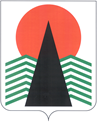 Сельское поселение СентябрьскийНефтеюганский районХанты-Мансийский автономный округ – ЮграАДМИНИСТРАЦИЯ СЕЛЬСКОГО ПОСЕЛЕНИЯ СЕНТЯБРЬСКИЙПРОЕКТ ПОСТАНОВЛЕНИЯп. СентябрьскийОб утверждении Положения о порядке выявления, учёта и оформления бесхозяйного и выморочного имущества в муниципальную собственностьсельского поселения СентябрьскийРуководствуясь Гражданским кодексом Российской Федерации, Земельным кодексом Российской Федерации, Федеральными законами от 13 июля 2015 г. № 218-ФЗ «О государственной регистрации недвижимости», от 6 октября 2003 г. № 131-ФЗ «Об общих принципах организации местного самоуправления в Российской Федерации», Порядком принятия на учет бесхозяйных недвижимых вещей, решением Совета депутатов сельского поселения Сентябрьский от 2 февраля 2017 г. № 212 «Об утверждении Положения о порядке управления и распоряжения муниципальным жилищным фондом сельского поселения Сентябрьский», Уставом сельского поселения Сентябрьский Нефтеюганского муниципального района Ханты – Мансийского автономного округа – Югры п о с т а н о в л я е т я:1. Утвердить Положения о порядке выявления, учёта и оформления бесхозяйного и выморочного имущества в муниципальную собственность сельского поселения Сентябрьский приложению к настоящему постановлению.2. Признать утратившим силу постановление администрации сельского поселения Сентябрьский от 3 сентября 2020 г. № 86-па «Об утверждении Положения о порядке оформления бесхозяйного имущества в муниципальную собственность сельского поселения Сентябрьский»3. Настоящее постановление подлежит официальному опубликованию (обнародованию) в муниципальном средстве массовой информации - бюллетене «Сентябрьский вестник» и размещению на официальном сайте органов местного самоуправления сельского поселения Сентябрьский. 4. Настоящее постановление вступает в силу после его официального опубликования (обнародования).Глава поселения                                                                                              А.В. Светлаков Положение о порядке выявления, учёта и оформления бесхозяйного и выморочного имущества в муниципальную собственность сельского поселения Сентябрьский 1. Общие положения1.1. Настоящее Положение о порядке учёта и приобретения бесхозяйного и выморочного имущества в муниципальную собственность сельского поселения Сентябрьский (далее - Положение) разработано в соответствии с Гражданским кодексом Российской Федерации, Земельным кодексом Российской Федерации, Федеральным законом от 6 октября 2003  г. № 131-ФЗ «Об общих принципах организации местного самоуправления в Российской Федерации», Федеральный закон от 13 июля 2015 г. № 218-ФЗ «О государственной регистрации недвижимости», постановлением Правительства Российской Федерации от 23 сентября 2019 г. № 1238 «О распоряжении имуществом, обращенным в собственность государства», Приказом Минэкономразвития России от 10 декабря 2015 г. № 931 «Об установлении Порядка принятия на учет бесхозяйных недвижимых вещей», постановление Пленума Верховного Суда Российской Федерации от 29 мая 2012 г. № 9 «О судебной практике по делам о наследовании», Методическими рекомендациями по оформлению наследственных прав утвержденных решением Правления ФНП от 25 марта 2019 г. 1.2. Положение устанавливает:1. Введение единой процедуры выявления бесхозяйных недвижимых вещей на территории сельского поселения Сентябрьский Нефтеюганского муниципального района Ханты – Мансийского автономного округа – Югры (далее - Поселение) и постановки их на учёт;2. Порядок признания недвижимых вещей бесхозяйными;3. Порядок признания бесхозяйных недвижимых вещей муниципальной собственностью Поселения и распоряжения ими;4. Порядок принятия выморочного имущества в муниципальную собственность Поселения.1.3. В муниципальную собственность Поселения принимаются:1. Объекты недвижимого имущества, которые не имеют собственников, или собственники которых неизвестны, или от права собственности, на которые собственникиотказались;2. Выморочное имущество в виде расположенных на территории Поселения жилых помещений, земельных участков, а также расположенных на них зданий, сооружений, иных объектов недвижимости, доли в праве общей долевой собственности на указанные выше объекты недвижимого имущества.1.4. Главными целями и задачами выявления объектов бесхозяйного недвижимогоимущества являются:- вовлечение неиспользуемых объектов в свободный гражданский оборот;- обеспечение нормальной и безопасной технологии в эксплуатации объектов;- повышение эффективности использования имущества.
2. Выявление бесхозяйных недвижимых вещей2.1. Администрация сельского поселения Сентябрьский (далее Администрация) самостоятельно осуществляет действия по выявлению, учёту и приобретению в муниципальную собственность Поселения бесхозяйных недвижимых вещей. Сведения о недвижимом имуществе, имеющем признаки бесхозяйного, могут поступать: - от исполнительных органов государственной власти Российской Федерации; - субъектов Российской Федерации; - органов местного самоуправления; - в результате проведения инвентаризации; - при проведении ремонтных работ на объектах инженерной инфраструктуры Поселения;- судов;- нотариусов; - на основании заявлений юридических и физических лиц; - иными способами. Сведения об объектах недвижимости, имеющих признаки бесхозяйного имущества заносятся в реестр по форме согласно приложению № 1 к настоящему Положению.2.2. Органы государственной власти, органы местного самоуправления, граждане, юридические лица и иные лица направляют в Администрацию: - мотивированные заявления, обращения об имуществе, имеющего признаки бесхозяйного (приложение № 2 к настоящему Положению); - заявления, обращения об отказе от права собственности на принадлежащие им объекты недвижимого имущества (приложение № 3 к настоящему Положению). 2.3. В заявлениях, обращениях о выявленных недвижимых вещах, которые подпадают под понятие бесхозяйных, указываются известные заявителю данные о характеристиках (параметрах) бесхозяйной недвижимой вещи, её местоположение, данные о периоде времени, с которого пользование вещью не осуществляется, иные данные, характеризующие недвижимую вещь, её состояние. К заявлению, обращению могут прилагаться фотоматериалы, акты осмотра, иные документы, подтверждающие обстоятельства, изложенные в заявлении, обращении. 2.4. Документом, подтверждающим отказ собственника от права собственности на объект недвижимого имущества, является заявление собственника об отказе от права собственности на объект недвижимого имущества. Заявление об отказе от права собственности на объект недвижимого имущества представляется собственником (участниками общей собственности, если объект недвижимого имущества находится в общей собственности) в Администрацию по месту нахождения объекта недвижимого имущества.В заявлении должны содержаться данные о правообладателе, к заявлению, физические лица предъявляют документ, удостоверяющий личность, заявители - юридические лица предъявляют документы, подтверждающие государственную регистрацию данного юридического лица, а также документы, подтверждающие право собственности у лица, отказавшегося от права собственности.Копии указанных правоустанавливающих документов могут быть удостоверены нотариально. В иных случаях на копиях правоустанавливающих документов должностноелицо Администрации (далее - должностное лицо), в обязанности которого входит учёт бесхозяйных недвижимых вещей, должно сделать надпись об их соответствии подлинникам и указать дату, свою фамилию и инициалы. Надпись заверяется подписями указанного должностного лица и собственника, отказавшегося от права собственности на объект недвижимого имущества, а также печатью.2.5. Заявления, обращения, указанные в пунктах 2.3, 2.4, должны содержать данные об имени, отчестве (при наличии), фамилии (наименовании), почтовом адресе (месте нахождения юридического лица), иные данные, обязательное наличие которых установлено действующим законодательством Российской Федерации о порядке рассмотрения заявлений и обращений граждан, в том числе дату, подпись.2.6. По поступившему заявлению, обращению и иной информации о выявленных недвижимых вещах, которые подпадают под понятие бесхозяйных, должностное лицо проверяет достоверность сведений о бесхозяйном имуществе и осуществляет:1. Проверку поступивших сведений о выявленном объекте недвижимого имущества, имеющем признаки бесхозяйного (с выездом на место);2. Сбор необходимой документации и подачу её в Управление Федеральной службы государственной регистрации, кадастра и картографии по Ханты-Мансийскому автономному округу – Югре (далее - Управление Росреестра по Ханты-Мансийскому автономному округу – Югре) в целях постановки на учёт выявленного объекта недвижимого имущества как бесхозяйного;3. Внесение в реестр выявленного бесхозяйного недвижимого имущества;4. Подготовку документов для принятия бесхозяйного объекта недвижимого имущества в муниципальную собственность Поселения в соответствии с действующим законодательством.2.7. Для подтверждения информации о бесхозяйных недвижимых вещах должностное лицо высылает запросы:- Управление Росреестра по Ханты-Мансийскому автономному округу – Югре.- Межрегиональном территориальном управлении Федерального агентства по управлению государственным имуществом в Тюменской области, Ханты-Мансийском автономном округе - Югре, Ямало-Ненецком автономном округе о наличии объекта в реестре федерального имущества. - Департаменте по управлению государственным имуществом Ханты-Мансийского автономного округа - Югры о наличии объекта в реестре государственного имущества Ханты-Мансийского автономного округа - Югры. - Бюджетном учреждении Ханты-Мансийского автономного округа - Югры "Центр имущественных отношений" об имеющихся сведениях о возникновении, переходе и прекращении прав собственности на объекты, зарегистрированные до 22 февраля 1999 г. - в специализированные ресурсоснабжающие организации (в отношении выявленных объектов инженерной инфраструктуры);- в органы записи актов гражданского состояния о наличии актовой записи о смерти последнего собственника бесхозяйного имущества, в иные учреждения, организации, предприятия;- нотариусу по месту нахождения объекта недвижимости о наличии или отсутствии открытых наследственных дел в отношении указанного объекта;- в органы записи актов гражданского состояния о наличии актовой записи о смерти последнего собственника бесхозяйного имущества;- иные учреждения, организации, предприятия.2.8. В случае получения достоверной информации о наличии собственника объекта недвижимого имущества должностное лицо прекращает работу по сбору документов для постановки на учёт в качестве бесхозяйного и сообщает данную информацию лицу,представившему первичную информацию об этом объекте в письменном виде.При этом должностное лицо направляет собственнику объекта обращение с просьбой отказаться от прав на него в пользу муниципального образования либо принятьмеры к надлежащему содержанию и благоустройству прилегающей территории.2.9. Если в результате проверки собственник объекта недвижимого имущества небудет установлен, то должностное лицо публикует в средствах массовой информации, размещает на официальном сайте Администрации в сети «Интернет» и на доске объявлений, расположенной на территории Поселения объявление о необходимости явки лица, считающего себя её собственником или имеющего на неё права, с предупреждением о том, что в случае неявки вызываемого лица указанная недвижимая вещь будет по заявлению Поселения поставлена на учёт в органе, осуществляющем государственную регистрацию прав на недвижимое имущество и сделок с ним, в качестве бесхозяйной вещи и занесена в Единый реестр бесхозяйного имущества сельского поселения.2.10. По истечении 30 дней со дня публикации объявления, указанного в подпункте2.9 Положения, в случае неявки лица, считающего себя собственником объекта недвижимого имущества, в 5-дневный срок составляет акт о невозможности установления собственника данного объекта недвижимости или иной соответствующий ситуации акт.2.11. В случае необходимости организует в установленном порядке работу по проведению технической инвентаризации объекта недвижимого имущества, имеющего признаки бесхозяйного, и изготовлению технического и кадастрового паспортов на данный объект.Если бесхозяйно содержащийся объект является объектом инженерной инфраструктуры должностное лицо направляет заявку в соответствующую эксплуатирующую организацию жилищно-коммунального хозяйства с целью изготовления на объекты инженерной инфраструктуры (сети тепло -, водо -, газо – и электроснабжения, канализации и иные объекты) первичной технической документации(исполнительной схемы), необходимой в последующем для изготовления технических паспортов на данные объекты.Эксплуатирующие организации жилищно-коммунального хозяйства обеспечивают изготовление вышеуказанной документации и представляют её в Администрацию установленные законодательством сроки.2.12. Должностное лицо осуществляет сбор документов, подтверждающих, что объект недвижимого имущества не имеет собственника, или собственник неизвестен, или от права собственности на него собственник отказался.Документами, подтверждающими, что объект недвижимого имущества не имеетсобственника или его собственник неизвестен, являются:1) выданные органами исполнительной власти Российской Федерации, субъектовРоссийской Федерации, органами местного самоуправления документы о том, что данный объект недвижимого имущества не учтён в реестрах федерального имущества, имущества субъекта Российской Федерации и муниципального имущества;2) выданные соответствующими государственными органами (организациями),осуществлявшими регистрацию прав на недвижимость до введения в действие Федерального закона от 21 июля 1997 года № 122-ФЗ «О государственной регистрацииправ на недвижимое имущество и сделок с ним» и до начала деятельности учрежденияюстиции по государственной регистрации прав на недвижимое имущество и сделок с ним, документы, подтверждающие, что права на данные объекты недвижимого имущества ими не были зарегистрированы;3) выписка из Единого государственного реестра прав на недвижимое имущество и сделок с ним об отсутствии сведений о правах на данный объект недвижимого имущества (здание, строение, сооружение, земельный участок);В случае отказа собственника - юридического лица от права собственности на имущество и в случае, если право собственности на него не зарегистрировано, должностное лицо запрашивает у него следующие документы:- нотариально заверенное заявление от собственника об отказе от права собственности на объект недвижимого имущества и согласии на постановку его на учет в качестве бесхозяйного (представляется в случае отказа собственника от права собственности на это имущество);- копии правоустанавливающих документов, подтверждающих наличие права собственности юридического лица;- кадастровый паспорт на земельный участок, на котором расположен объект недвижимости;- выписку из Единого государственного реестра юридических лиц, копии учредительных документов юридического лица, свидетельства о государственной регистрации юридического лица, идентификационный номер налогоплательщика.В случае отказа собственника - физического лица от права собственности на имущество и в случае, если право собственности на него не зарегистрировано, должностное лицо запрашивает у него следующие документы:- копии правоустанавливающих документов, подтверждающих наличие права собственности физического лица;- сведения о регистрации физического лица в качестве предпринимателя без образования юридического лица либо справку о регистрации по месту его жительства;- копия документа, удостоверяющего личность гражданина;- кадастровый паспорт на земельный участок, на котором расположен объект недвижимости (при наличии);4) документы, подтверждающие отсутствие проживающих в бесхозяйных жилых помещениях (акты обследования, выписки из домовой книги);5) иные документы, подтверждающие, что объект недвижимого имущества является бесхозяйным.2.13. Для принятия на учёт объекта недвижимого имущества как бесхозяйного, глава сельского поселения обращается с заявлением в Управление Росреестра по Ханты-Мансийскому автономному округу – Югре, к которому прилагает: - документы, указанные в подпункте 2.12 настоящего Положения; - доверенность лица на право представления документов, оформленная надлежащим образом; - документы, содержащие описание объекта недвижимого имущества, в том числе техническая документация (извлечение из технического паспорта, кадастровый паспорт, план или другое.). Все прилагаемые к заявлению документы представляются в двух экземплярах, один из которых должен быть подлинником и после принятия Управление Росреестра по Ханты-Мансийскому автономному округу – Югре на учёт объекта (отказа в принятии на учёт, прекращения принятия на учёт) должен быть возвращён в Администрацию.3. Учёт бесхозяйных объектов недвижимого имущества в Реестре выявленного бесхозяйного недвижимого имущества и обеспечение его сохранности3.1. Бесхозяйный объект недвижимого имущества учитывается в Реестре выявленного бесхозяйного недвижимого имущества на территории Поселения (далее - Реестр) с даты постановки объекта недвижимого имущества в качестве бесхозяйного Управление Росреестра по Ханты-Мансийскому автономному округу – Югре, с момента возникновения права муниципальной собственности на такой объект, по форме согласно приложению № 6 к настоящему Положению либо до снятия с учёта в органе, осуществляющем государственную регистрацию прав на недвижимое имущество и сделок с ним при объявлении собственников. 3.2. Основанием для включения такого объекта в Реестр является соответствующее постановление Администрации (далее - Постановление), проект которого готовит должностное лицо. Постановление должно содержать: - сведения о постановке на учёт выявленного бесхозяйного имущества и включении его в Реестр; - указания о порядке дальнейшего использования бесхозяйного имущества; - указания о порядке финансирования расходов, связанных с содержанием бесхозяйного имущества, по фактически понесённым и будущим затратам. 3.3. В целях предотвращения угрозы разрушения бесхозяйного объекта недвижимого имущества, его утраты, возникновения чрезвычайных ситуаций (в части содержания в надлежащем состоянии объектов жизнеобеспечения, инженерной инфраструктуры и объектов благоустройства) такой объект и находящиеся в его составе бесхозяйные движимые вещи (при наличии) на период оформления их в собственность муниципального образования Постановлением передаются на ответственное хранение муниципальным бюджетным учреждениям, осуществляющим виды деятельности, соответствующие целям использования этого бесхозяйного имущества. 3.4. Администрация вправе осуществлять ремонт и содержание бесхозяйного имущества за счёт средств местного бюджета Поселения.3.5. При объявлении собственников бесхозяйного недвижимого имущества в соответствии с законом имущество снимается с учёта в органе, осуществляющем государственную регистрацию прав на недвижимое имущество и сделок с ним и исключается из Реестра Постановлением.4. Порядок признания бесхозяйных вещей муниципальной собственностью Поселения и распоряжения ими.4.1. Если до принятия бесхозяйного объекта недвижимого имущества в муниципальную собственность Поселения объявится его собственник, то доказывание права собственности на него лежит на этом собственнике. 4.2. В случае, если собственник докажет право собственности на объект недвижимого имущества, должностное лицо: - направляет собственнику письменное обращение с предложением принятия мер по содержанию данного объекта в надлежащем состоянии в соответствии с действующими нормами и правилами. При непринятии со стороны собственника никаких мер по истечении 6 месяцев с момента получения собственником письменного обращения, составляется соответствующий акт, вопросы его дальнейшего использования решаются в судебном порядке; - готовит соответствующее Постановление об исключении этого объекта из Реестра. 4.3. В случае, если собственник докажет своё право собственности на объект недвижимого имущества, Администрация вправе требовать от собственника возмещения затрат, понесённых на ремонт, содержание данного объекта, на изготовление технической документации и иных затрат в судебном порядке в соответствии с действующим законодательством. 4.4. В случае, если бесхозяйный объект недвижимого имущества по решению суда будет признан муниципальной собственностью Поселения, собственник данного имущества может доказывать своё право собственности на него в судебном порядке в соответствии с действующим законодательством.4.5. По истечении года со дня постановки бесхозяйного объекта недвижимого имущества Управление Росреестра по Ханты-Мансийскому автономному округу – Югре на учёт, Администрация обращается в суд с заявлением о признании права муниципальной собственности Поселения на этот объект и находящиеся в его составе бесхозяйные движимые вещи (при наличии) в порядке, предусмотренном законодательством Российской Федерации. 4.6. Право муниципальной собственности на бесхозяйный объект недвижимого имущества, установленное решением суда, подлежит государственной регистрации в Управление Росреестра по Ханты-Мансийскому автономному округу – Югре. 4.7. После вступления в силу решения суда о признании права муниципальной собственности Поселения на бесхозяйный объект недвижимого имущества, должностное лицо: - готовит проект Постановления о принятии объекта недвижимого имущества в муниципальную собственность с включением его в состав муниципальной казны Поселения и направляет на подписание главе сельского поселения в установленном порядке; - вносит объект недвижимого имущества в реестр муниципального имущества Поселения в установленном порядке; - подаёт документы в Управление Росреестра по Ханты-Мансийскому автономному округу – Югре для государственной регистрации права муниципальной собственности Поселения на объект недвижимого имущества; - готовит проект Постановления о дальнейшем использовании либо закреплении данного имущества в соответствии с действующим законодательством и направляет на подписание главе сельского поселения в установленном порядке. 4.8. В течение 10 дней после получения свидетельства о государственной регистрации права муниципальной собственности Поселения на объект недвижимого имущества должностное лицо направляет в орган, осуществляющий технический учёт и инвентаризацию объектов недвижимого имущества, заверенную копию данного свидетельства для внесения изменений в техническую документацию.5. Порядок принятия выморочного имущества в муниципальную собственность Поселения5.1. Под выморочным имуществом, переходящим по праву наследования к муниципальному образованию по закону относится имущество, принадлежащее гражданам на праве собственности и освобождающиеся после их смерти в случае, если отсутствуют наследники, как по закону, так и по завещанию, либо никто из наследников не имеет права наследовать или все наследники отстранены от наследования, либо никто из наследников не принял наследства, либо все наследники отказались от наследства, и при этом никто из них не указал, что отказывается в пользу другого наследника, а также, если имущество передано по завещанию муниципальному образованию. 5.2. В соответствии с действующим законодательством выморочное имущество в виде расположенных на территории Поселения жилых помещений; земельных участков, а также расположенных на них зданий, сооружений, иных объектов недвижимости; доли в праве общей долевой собственности на указанные выше объекты недвижимого имущества, переходит в порядке наследования по закону в муниципальную собственность Поселения.Сведения об объектах выморочного имущества в виде жилого (нежилого) помещения вносятся в список по форме согласно приложению № 5 к настоящему Положению. 5.3. Документом, подтверждающим право муниципальной собственности Поселения на наследство, является свидетельство о праве на наследство, выдаваемое нотариальным органом. Для приобретения выморочного имущества принятие наследства не требуется. 5.4. Администрация обеспечивает государственную регистрацию права муниципальной собственности Поселения на выморочное имущество в органах, осуществляющих государственную регистрацию прав на недвижимость и сделок с ней. 5.5. Выморочное имущество в виде расположенных на территории Поселения жилых помещений (в том числе жилых домов и их частей), право собственности, на которое зарегистрировано в установленном порядке, включается в жилищный фонд социального использования.6. Особенности оформления документов на выморочное имущество, переходящее в порядке наследования Поселению.6.1. Для получения свидетельства о праве на наследство на выморочное имущество должностноелицо собирает следующие документы, направляя запросы в соответствующие государственные органы: - свидетельство (справку) о смерти, выданное учреждениями записи актов гражданского состояния;- выписку из лицевого счета жилого помещения; -выданные соответствующими государственными органами (организациями), осуществлявшими регистрацию прав на недвижимость до введения в действие Федерального закона от 21 июля 1997 г.  № 122-ФЗ «О государственной регистрации прав на недвижимое имущество и сделок с ним» и до начала деятельности учреждения юстиции по государственной регистрации прав на недвижимое имущество и сделок с ним, документы, подтверждающие, что права на данные объекты недвижимого имущества ими не были зарегистрированы; - выписку из Единого государственного реестра прав на недвижимое имущество и сделок с ним об отсутствии сведений о правах на данный объект недвижимого имущества (здание, строение, сооружение, земельный участок); - кадастровый паспорт; - технический паспорт (при наличии); - правоустанавливающие документы на объект недвижимого имущества (при наличии); - учредительные документы Администрации; - иные документы по требованию нотариуса. 6.2. В случае отказа нотариуса в выдаче свидетельства о праве на наследство на выморочное имущество Администрация обращается с иском в суд о признании права муниципальной собственности муниципального образования на выморочное имущество.6.3. При получении свидетельства о праве на наследство на выморочное имущество либо вступившее в силу решение суда о признании права муниципальной собственности муниципального образования на выморочное имущество Администрация обращается в орган, осуществляющий государственную регистрацию прав на недвижимое имущество и сделок с ним для регистрации права муниципальной собственности муниципального образования на выморочное имущество. 6.4. После получения свидетельства о государственной регистрации прав на недвижимое имущество и сделок с ним должностное лицо готовит проект Постановления о приёме в муниципальную собственность Поселения и включении в состав имущества муниципальной казны выморочного имущества в жилищный фонд социального использования.6.5. Сведения по жилым помещениям, земельным участкам, а также по расположенным на них зданиям, сооружениям, иным объектам недвижимости; долям в праве общей долевой собственности, являющиеся выморочным имуществом, право собственности на которые зарегистрировано за муниципальным образованием, вносятся в реестр муниципального имущества Поселения, а документация, связанная с объектом недвижимости, поступает на хранение в Администрацию.7. Оформление земельного участка, находящегося в частной собственности, в муниципальную собственность 7.1. Для выявления земельных участков, неиспользуемых длительное время по назначению, Администрация осуществляет регулярную (ежемесячно/ежеквартально) инвентаризацию расположенных на территории Поселения земельных участков. 7.2. В целях установления собственника земельного участка уполномоченный орган направляет запросы, указанные в пункте 2.7 настоящего Положения. 7.3. В случае получения достоверной информации о наличии собственника должностное лицо уведомляет собственника земельного участка о проведении плановой (внеплановой) проверки принадлежащего ему земельного участка в рамках муниципального земельного контроля. 7.4. Должностное лицо по окончанию проверок использования земельного участка направляет материалы проверок в Управление Росреестра по Ханты-Мансийскому автономному округу – Югре для привлечения собственников земельных участков, неиспользуемых по назначению, к административной ответственности.7.5. В случае неисполнения собственником земельного участка вынесенного ему предписания в установленный срок, Администрация подает исковое заявление в суд об установлении факта устранения собственника от владения, пользования и распоряжения земельным участком в соответствии со статьей 236 Гражданского кодекса Российской Федерации и признании муниципальной собственности на данный земельный участок.7.6. В случае, если границы земельного участка не установлены Администрация обеспечивает проведение кадастровых работ по установлению границ такого земельного участка. РЕЕСТРобъектов недвижимости, имеющих признаки бесхозяйного имуществаЗаявлениеоб имуществе, предположительно оставшееся без владельцаЗаявление принял:«_____»_______________20___г.  _______________________/______________________________/________________________/             (подпись)                                                                  (должность)                                                                       (ФИО) ЗаявлениеЯ______________________________________________________________________________,(ФИО полностью)отказываюсь от недвижимого имущества_____________________________________________________________________________________________________________________________ (описание данного недвижимого имущества )Принадлежащего мне на праве собственности / долевой собственности ____________________                                                               (нужное подчеркнуть)                                                                                  (указывается размер доли в праве)Приложение:- Документ удостоверяющий личность (копия);- Документ подтверждающий право собственности (заверенная копия);- Заявление о согласии на обработку персональных данных- Иные документы.«_____»_______________20___г.    ____________________      /_______________________/                                                                                                            (подпись)                                                                     (ФИО)Заявление принял:«_____»_______________20___г.  _______________________/______________________________/________________________/             (подпись)                                                                  (должность)                                                                       (ФИО) Перечень документов для принятия на учет бесхозяйного недвижимого имущества1. Заявление органа местного самоуправления муниципального образования, на территории которого расположен объект недвижимого имущества, о постановке на учет данного объекта недвижимого имущества как бесхозяйного.2. Документ, удостоверяющий личность заявителя. 3. Нотариально удостоверенная доверенность или иной документ представителя органа местного самоуправления на представление интересов муниципального образования в органе, осуществляющем государственную регистрацию прав. В том случае, если полномочия представителя органа местного самоуправления подтверждаются доверенностью, составленной на бланке данного органа, заверенной печатью и подписью руководителя данного органа, нотариальное удостоверение такой доверенности для ее представления вместе с соответствующим заявлением о государственной регистрации прав не требуется. 4. Кадастровый паспорт на объект недвижимого имущества, выданный организацией (органом) по учету объектов недвижимого имущества. 5. В случае отказа собственника от права собственности на объект недвижимого имущества - заявление собственника об отказе от права собственности на объект недвижимого имущества. Заявление об отказе от права собственности на объект недвижимого имущества представляется собственником (участниками общей собственности, если объект недвижимого имущества находится в общей собственности) в орган местного самоуправления по месту нахождения объекта недвижимого имущества. 6. Если право собственности лица, отказавшегося от права собственности на объект недвижимого имущества, не зарегистрировано в Едином государственном реестре прав, в заявлении органа местного самоуправления о принятии на учет данного объекта недвижимого имущества должны содержаться данные о правообладателе.В этом случае к заявлению должны быть приложены копии правоустанавливающих документов, подтверждающих наличие права собственности у лица, отказавшегося от права собственности. Копии указанных правоустанавливающих документов могут быть удостоверены нотариально. 7. В случае принятия на учет в качестве бесхозяйного объекта недвижимого имущества, который не имеет собственника или его собственник неизвестен - документы, подтверждающие данные факты. Такими документами, в частности, являются: -выданные органами учета государственного и муниципального имущества документы о том, что данный объект недвижимого имущества не учтён в реестрах федерального имущества, государственного имущества субъекта Российской Федерации и муниципального имущества; - выданные соответствующими государственными органами (организациями), осуществлявшими регистрацию прав на недвижимость до введения в действие Федерального закона «О государственной регистрации прав на недвижимое имущество и сделок с ним» и до начала деятельности учреждения юстиции по государственной регистрации прав на недвижимое имущество и сделок с ним, документы, подтверждающие, что права на данные объекты недвижимого имущества ими не были зарегистрированы.Списоквыморочного имущества в виде жилого/нежилого помещенияРЕЕСТР объектов бесхозяйного недвижимого имущества30 августа 2023 г.                                                                     №61-паПриложение к постановлению администрации сельского поселения Сентябрьский от 30 августа 2023 г  № 61-паПриложение № 1 к Положению о порядке выявления, учёта и оформления бесхозяйного и выморочного имущества в муниципальную собственность сельского поселения Сентябрьский№ п/пНаименование объектаОриентировочные сведения об объекте (год постройки, технически характеристики, площадь)Заявитель (ФИО для физ. Лиц наименование организации для юр. Лиц)Основание внесение объекта в реестр Дата внесения объекта в реестр ФИО должностного лица, внесшего объектПримечаниеПриложение № 2 к Положению о порядке выявления, учёта и оформления бесхозяйного и выморочного имущества в муниципальную собственность сельского поселения СентябрьскийВ администрацию сельского поселения Сентябрьский от              (ФИО полностью)Адрес:               (адрес места жительства)Телефон:Эл. почта:Наименование (назначение) объектаМесто расположения объекта Ориентировочные сведения об объекте (год постройки, технически характеристики, площадь)Сведения о предполагаемом собственнике, владельце, пользователе объекта  Период неиспользования объекта, неосуществление в отношении него правомочий собственника Приложение № 3 к Положению о порядке выявления, учёта и оформления бесхозяйного и выморочного имущества в муниципальную собственность сельского поселения СентябрьскийВ администрацию сельского поселения Сентябрьский от              (ФИО полностью)Паспорт        (серия, номер, кем и когда выдан)Адрес:               (адрес места жительства)Телефон:Эл. почта:Приложение № 4 к Положению о порядке выявления, учёта и оформления бесхозяйного и выморочного имущества в муниципальную собственность сельского поселения СентябрьскийПриложение № 5 к Положению о порядке выявления, учёта и оформления бесхозяйного и выморочного имущества в муниципальную собственность сельского поселения Сентябрьский№ п/пДата включения в списокФИО наследодателяХарактеристика помещения Дата открытия наследственного делаФИО нотариусаДата получения свидетельства о праве на наследство Дата регистрации права собственности Примечание Приложение № 6 к Положению о порядке выявления, учёта и оформления бесхозяйного и выморочного имущества в муниципальную собственность сельского поселения Сентябрьский№ п/пп/пНаименование объектаМесто нахождения объектаКраткая характеристика объектаНомер, дата и наименование постановленияДата постановки на учёт в Росреестре